        КАРАР                                       №  15А                     РЕШЕНИЕ «29 »октябрь   2015й.                                               «29»октября   2015г.О внесении изменений в  генеральный  план   сельского поселения  Еремеевский  сельсовет муниципального района Чишминский район Республики Башкортостан       В соответствии с Градостроительным кодексом Российской Федерации, на основании протокола публичных слушаний от 28.09.2015 года по проекту решения Совета сельского поселения  Еремеевский  сельсовет «О внесении изменений в  генеральный  план   сельского поселения  Еремеевский  сельсовет муниципального района Чишминский район Республики Башкортостан»,  с учетом заключения о результатах публичных слушаний и полученных согласий с проектом  изменений генерального плана Совет сельского поселения  Еремеевский  сельсовет муниципального района Чишминский район Республики Башкортостан  решил:1. Внести изменения в генеральный план сельского поселения  Еремеевский  сельсовет муниципального района Чишминский район Республики Башкортостан  согласно приложению.2. Обнародовать настоящее решение путем его выставления в здании Администрации сельского поселения, а также путем размещения на официальном сайте Администрации сельского поселения  Еремеевский сельсовет в сети Интернет.3. Контроль за исполнением настоящего решения оставляю за собой.Глава сельского поселенияЕремеевский  сельсоветмуниципального районаЧишминский районРеспублики Башкортостан                                      В.М.КарачуринаБаШКортостан  РеспубликАҺы          ШишмӘ районы    МУНИЦИПАЛЬ РАЙОНЫныҢ         ӢӘРМИ АУЫЛ СОВЕТЫ   ауыл биЛӘмӘҺе   СОВЕТЫ     452172, Йәрми  ауылы, Ẏзәк  урам, 18тел.: 2-47-00, 2-47-41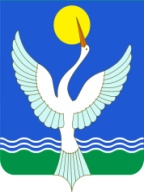                     СОВЕТ СЕЛЬСКОГО ПОСЕЛЕНИЯ  ЕРЕМЕЕВСКИЙ сельсоветМУНИЦИПАЛЬНОГО РАЙОНАЧишминскИЙ районРЕСПУБЛИКИ БАШКОРТОСТАН452172, с.Еремеево,  ул.Центральная, 18тел.: 2-47-00, 2-47-41